РЕШЕНИЕВ соответствии с Решением Городской Думы Петропавловск-Камчатского городского округа от 31.10.2013 № 145-нд «О наградах и почетных званиях Петропавловск-Камчатского городского округа» Городская Дума Петропавловск-Камчатского городского округаРЕШИЛА:1. Наградить Почетными грамотами Городской Думы Петропавловск-Камчатского городского округа за значительный вклад в развитие образования в Петропавловск-Камчатском городском округе, признание заслуг в создании благоприятных условий для воспитания и обучения подрастающего поколения в результате многолетнего добросовестного труда, высокого уровня профессионализма и в связи с празднованием 40-летнего юбилея муниципального автономного общеобразовательного учреждения «Начальная школа – детский сад № 52» Петропавловск-Камчатского городского округа следующих работников:Амелину Светлану Дмитриевну – уборщика служебных помещений;Быкову Оксану Николаевну – воспитателя;Пысину Татьяну Николаевну – воспитателя;Суворову Валентину Петровну – машиниста по стирке белья.2. Разместить настоящее решение на официальном сайте Городской Думы Петропавловск-Камчатского городского округа в информационно-телекоммуникационной сети «Интернет».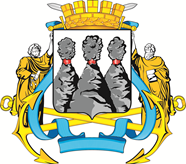 ГОРОДСКАЯ ДУМАПЕТРОПАВЛОВСК-КАМЧАТСКОГО ГОРОДСКОГО ОКРУГАот 06.11.2019 № 557-р24-я (внеочередная) сессияг.Петропавловск-КамчатскийО награждении Почетными грамотами Городской Думы Петропавловск-Камчатского городского округа работников муниципального автономного общеобразовательного учреждения «Начальная школа - детский сад № 52» Петропавловск-Камчатского городского округаПредседатель Городской Думы Петропавловск-Камчатского городского округа Г.В. Монахова